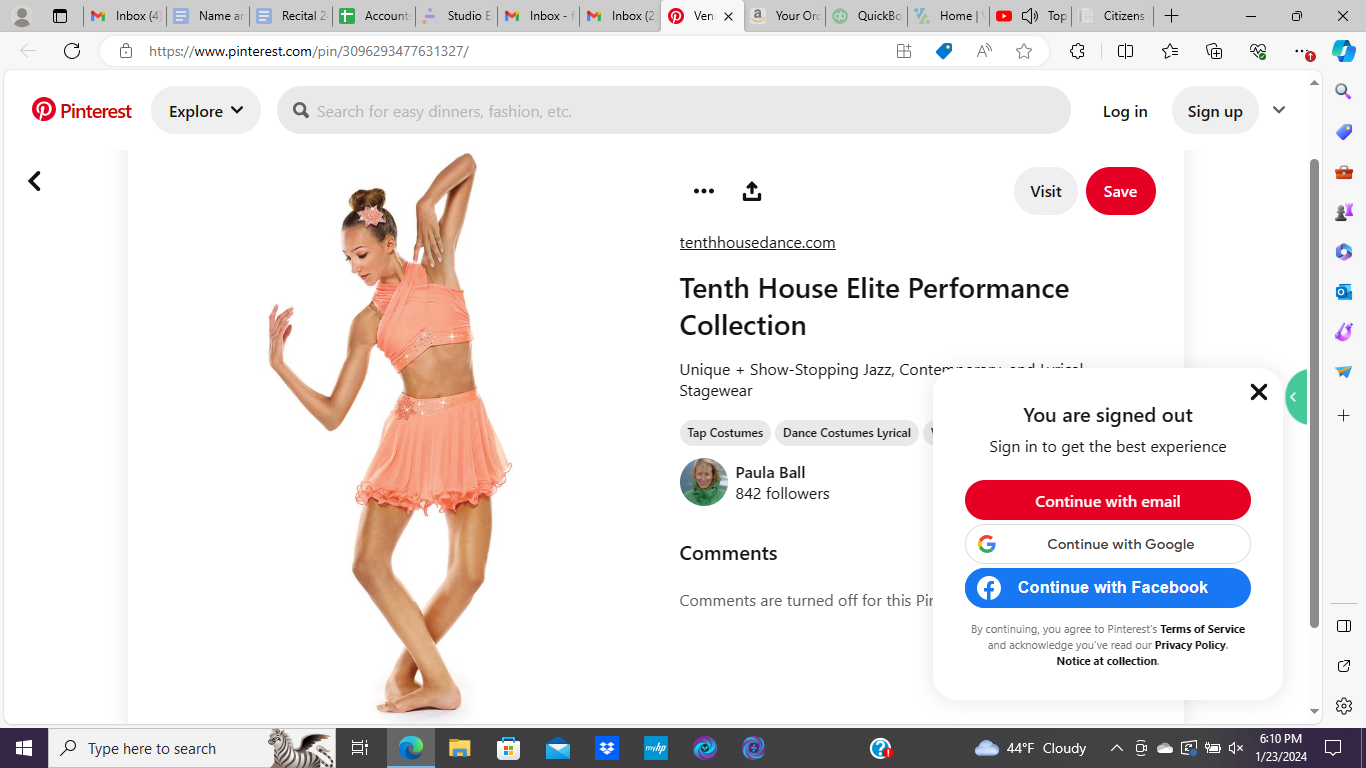 Class/SongCostumeTightsShoesAccessoriesJazz ABFeel Like Dancing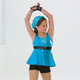 Classic PinkBlack JazzBlack gloves Hair high ponyBallet A/BCannonball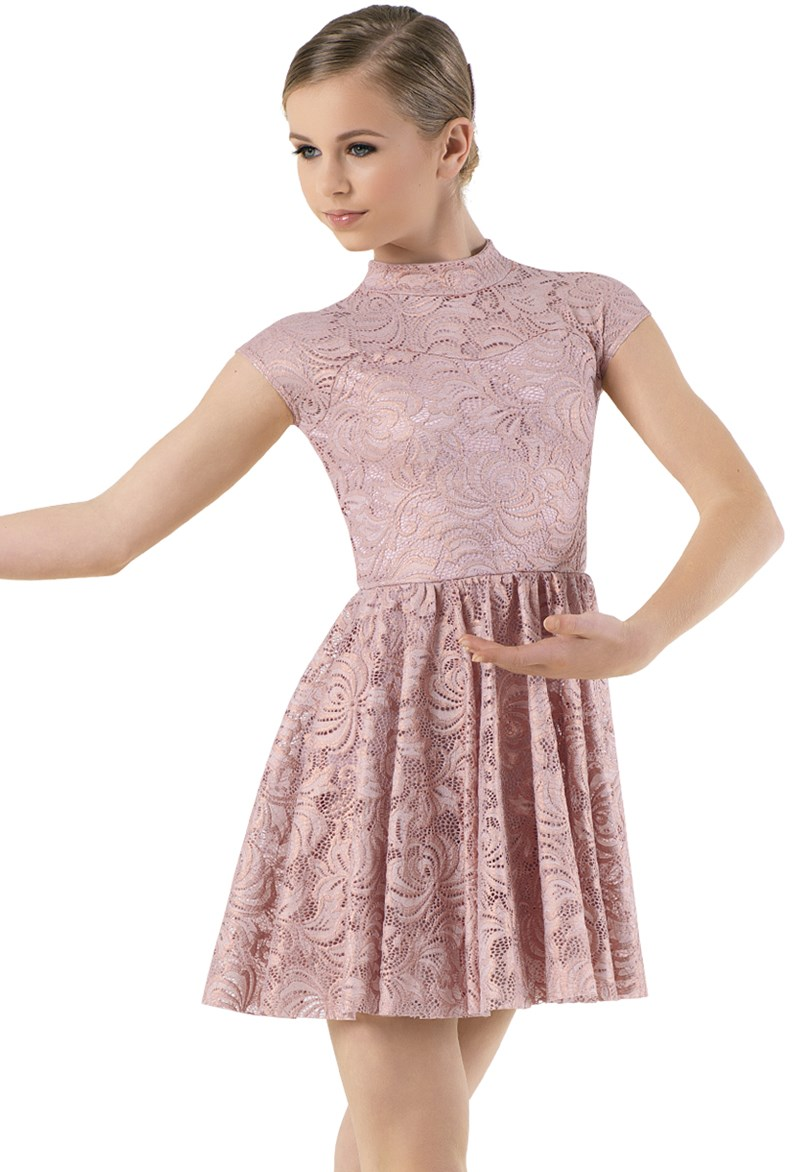 Classic PinkPink BalletHair High Bun Hair pieces horizontal parallel under bunTap A/BLocomotion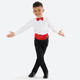 noneBlack tapsHair High PonyBlack leo (spaghetti strap or tank-Provide own)Black Leggings (provide own)Pointe 1 & 2Since You’ve Been Around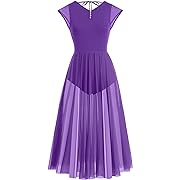 White & PurpleClassic Pink Pink Pointe ShoesHair Low Pony Middle PartSparklers/Shake Your Groove Thing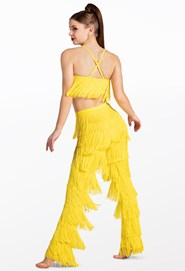 Comp TightsBlack TapsHair High Pony Slicked backSparklers/Jump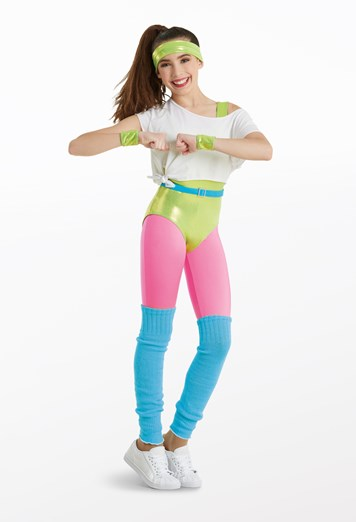 Comp TightsBlack TapsHair High PonyBeg/Int ComboTouch the SkyJump In Line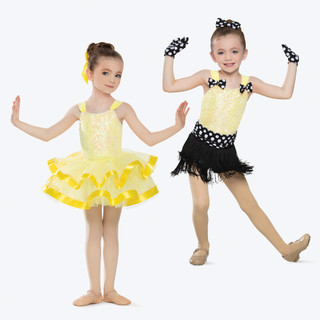 Classic pink tightsPink BalletBlack TapsHair BunGloves for tapBlack bows for tapBlack sash and fringe skirt for tapYellow tutu for balletTues CM 2Here Comes the Sun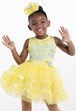 Classic pink tightsPink balletHair bunYellow bowInt/Adv ComboB-Spark-Monster HighT-That PowerJ-Electric YouthCoral Color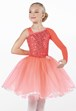 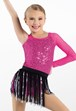 Classic pink tightsPink ballet shoesBlack tap shoesBlack jazz shoesTutu for balletFringe skirt for tapBlack leggings for Jazz (provide own)Thurs CM 1Better When I’m Dancin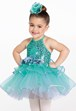 Classic pink tightsPink ballet shoesHair bun Blue BowLyrical- I Will Follow You into the Dark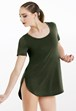 Classic pink tightsNo shoesBlack leotard for under shirt (provide own)Modern-Anti-hero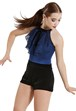 Classic pink tights No shoesTap C-Beat It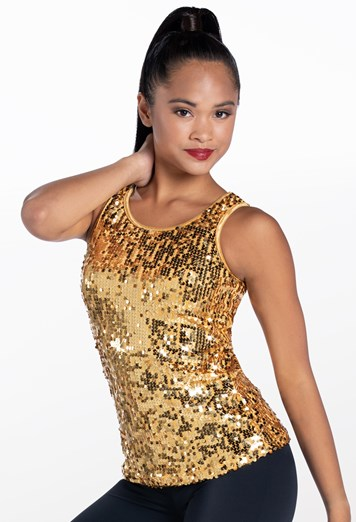 Different colorsBlack tapsBlack leggings(provide your own)Hair low middle partBallet C-Running up that Hill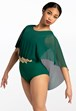 Pink ballet shoesClassic pink tightsHair low bun middle partHip Hop-U Can’t Touch This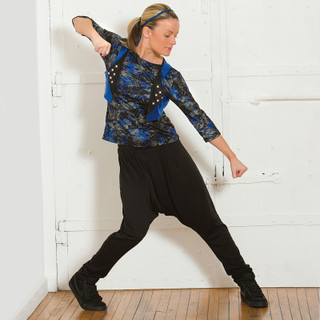 Black or white tennis shoesMid pony middle partJazz- Dance the Night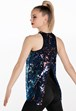 Black leggings(provide own)Black jazz shoesMiddle part middle ponyTumbling-Walking on Sunshine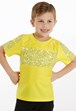 No shoesBlack biker short(provide own)Black leotard(provide own)Low pony middle partMusical Theater–Grease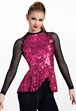 Black heelsHi-Waisted Black leggings(provide Own)High Pony with middle part